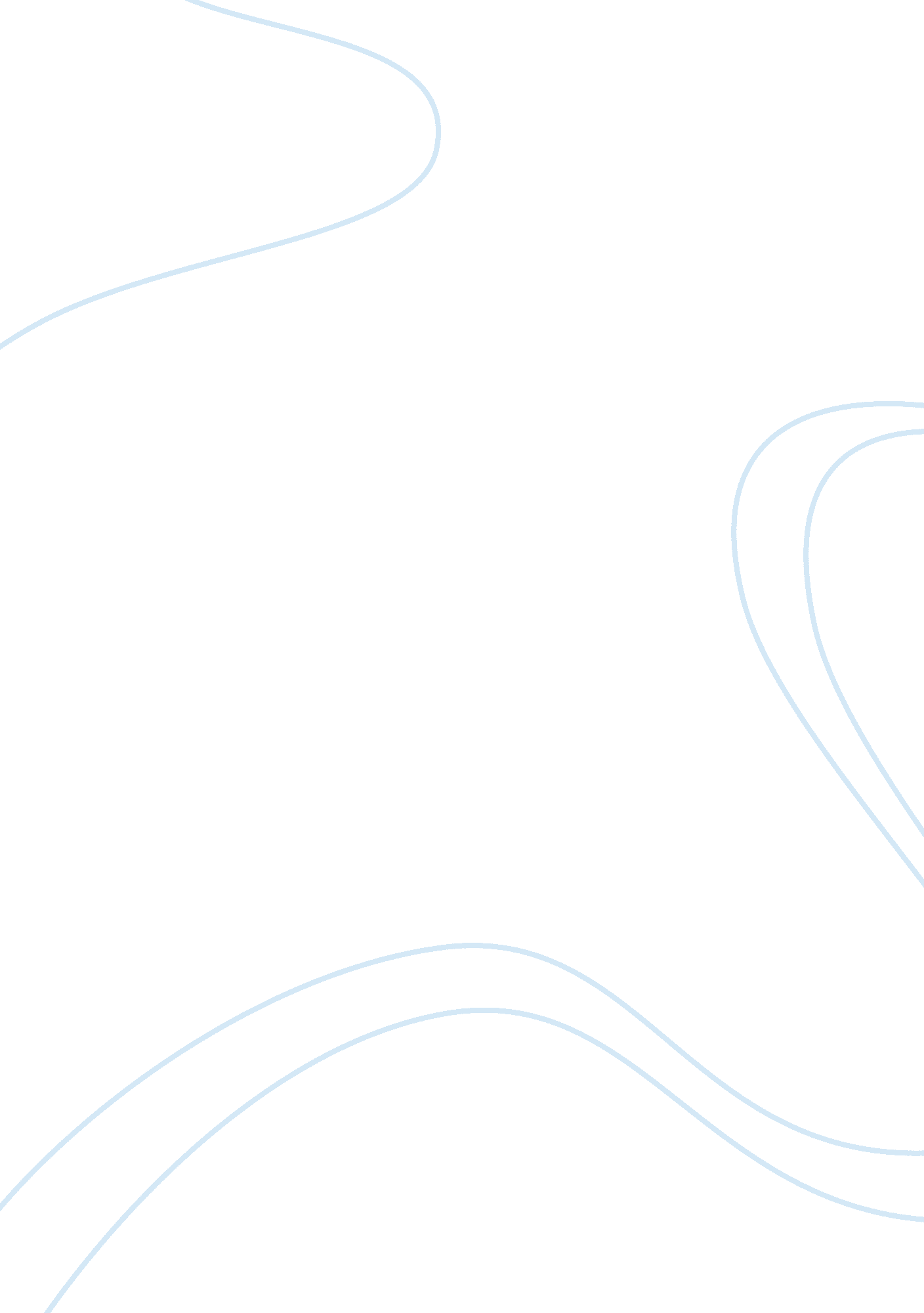 How is baseball america’s favorite pastime essayEntertainment, Games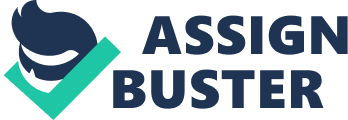 Doubleday, a young man from New York City invented the game of baseball in the summer of 1839. It became America’s beloved national pastime. Baseball is America’s favorite pastime because everyone likes the game but they think that the game is to slow to watch. Baseball is assign of inequality because when baseball was first made a African American baseball player tried to play but the whites didn’t want him to play. Jackie Robinson was the first black person to play in the major leagues in 1947. Jackie Robinson signed with the Brooklyn Dodgers. He was very good baseball player that enable to open the door to follow his footsteps. In 1949 and 1955 he was National league MAP and a World Series champ. I used this evidence because it’s a sport of freedom and that every one should be able to play the game. The song “ Take Me Out To The Ball Game” is a classic song that is played every 7th inning stretch. It was written in 1908 by a guy named Jack North. Jack was a very successful vaudeville entertainer/ songwriter. People know this song because it’s played at every game. North came up with the lyrics when he was riding the New York subway and he seen a gig that says “ Baseball Today at the Polo Grounds” . Think that this song will remind me about baseball. Another connection to the America’s past time is eating hot dogs and eating. I think that every major league team sells hot dogs because it’s a part of baseball. Some example of the name of the hot dogs are Angel Dog, Fenny Frank, Texas “ Most Wanted” Dog, and New York City Dog. I think that its good to have hot dogs at a baseball games because it is very good and it makes you fell good. When the rules for baseball first laid down in 1847 it became very popular for people. Spitting was found that spread TAB that leads to death. Players dip because hey don’t want their mouth from getting dry in the dusty ballparks. Smokeless tobacco leads to gum cancer and makes your mouth all mess up and it will make it look bad. People wants to banned major league players for using tobacco cause it’s a bad influence for kids who’s watching the game of baseball. In my case I think that smokeless tobacco is a bad thing to start because it makes you very lazy and it might lead to death. High 3 Even though baseball is America’s past time, there is a dark side of baseball. One example that I now that got caught with steroid is Many Ramirez he was a major ague player that got suspended for 50 games for using steroids. He was the first major league player that got caught since major league baseball. Major league players Juiced on anabolic steroids to be better then what they are right now is one of the many reasons why steroids are very popular and the drug of choice. Another topic of interest is worth researching about is injury for baseball player. The one of the worst injury’s for baseball is elbow problem because you probably have to get a Tommy John surgery in order to play. The definition for Tommy John roguery is a surgical operation in which a ligament in your medial elbows that is replaced with a tendon. Some example it could happen from the forearm, hamstring, or foot of a patient. A torn elbow ligament is the most common area to have an injury. The locations were it happens is in the inside of the elbow Joint. The differences between baseball and football is that football is at a fast paste and baseball is at a slow paste. Football is also a contact sport so that’s why people like football more then baseball. Baseball was divided by two leagues the Nationals and the American. Baseball has more games then football. Football has 16 games in a season and baseball has 162 games in a season. Baseball is so good that they don’t need cheerleaders. Baseball you don’t need to rush to the finish meaning you can take your time and for football you have to score as many points before each quarter. Baseball has better value history then other sports because you can see your records from past to the future. Baseball is the sport to play out. Football if the time runs out the team with the most points wins the game. Football is a fast game game because the time keeps on running unless there’s a time out or a incomplete pass. People say that football is American’s favorite pastime because in football you can hit someone but really baseball is the number one favorite pastime. One of the greatest moments is hitting a home run because it makes you feel so good to do. I think that baseball’s America’s favorite past time because you can have fun and watch people hit home runs, and watch the teams comeback and win. The main idea of this essay it that baseball is America’s favorite past time. A few reasons why baseball is America’s favorite past time because it’s competitively then any other. Another reason is that the crack of the bat, the smell of hot dogs, andCracker Jack is so magical about baseball. Baseball is like America’s trademark Just like how Nikkei is to Tiger Woods and Michelle Wee. I think that Baseball is America’s past time because it has deep traditional values in us. For as long as Family today people around the world thinks the baseball is America’s past time. People like to go to the game to watch the major league team play and to cheer them on. Nothing beats sitting in your favorite ballpark, watching your favorite team on a hot, sunny day, with a hot dog smothered with all the goods in one hand and an ice cold beer in he other. 